Àrea de Relacions InternacionalsPrograma Propi 20…../20…. – CERTIFICAT D’ESTADAPartner university: The student has to keep this document to justify to the UAB his/her arrival and departure from the host university. Thank you for your cooperation.Universidad partner: El estudiante debe mantener este documento durante su estancia para justificar a la UAB su llegada y finalización de estudios en la universidad de destino. Gracias por su colaboración.ESTUDIANT/STUDENT/ESTUDIANTE:Nom/Name/Nombre: ………………………………………………………… DNI/ID n.:……………….…DE/FROM/DE :        UNIVERSITAT AUTÒNOMA DE BARCELONA  (E BARCELO02)A/TO/A:                   ……………………………………………………………………………ARRIBADA/ARRIVAL/LLEGADACertifico que l’estudiant s’ha inscrit a la universitat d’acollida en dataI certify that the student has been registered at the host university onCertifico que el estudiante se ha inscrito en la universidad de destino en fechaNom/Name/Nombre:   	data/date/fechaCàrrec/Position/Cargo:    	Firma/Signature/Firma:	Segell/Oficial stamp/Sello oficial:FINALITZACIÓ D’ESTADA/DEPARTURE/FINALIZACIÓN DE ESTUDIOSCertifico que l’estudiant ha finalitzat el seu programa d’estudis en data I certify that the student has completed his/her study programme on Certifico que el estudiante ha finalizado su programa de estudios en fecha:Nom/Name/Nombre:   	data/date/fecha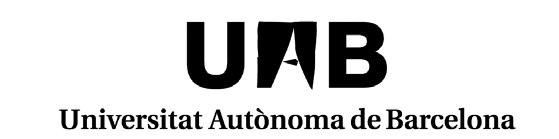 Càrrec/Position/Cargo:    	Firma/Signature/Firma:	Segell/Oficial stamp/Sello oficial:Lliureu aquest document a l’Oficina d’Intercanvis del vostre centre